				บันทึกข้อความ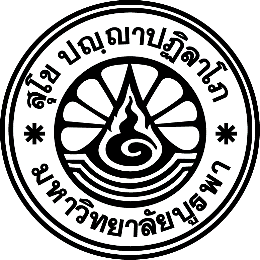 ส่วนงาน  คณะวิทยาศาสตร์และสังคมศาสตร์ โทรภายใน. ๔๐๕๓ ที่				       			วันที่     เรื่อง		ขอแจ้งส่งเงินค่าวิทยากร/การดำเนินโครงการ ภายนอกมหาวิทยาลัยเรียน	คณบดีคณะวิทยาศาสตร์และสังคมศาสตร์		 ด้วยข้าพเจ้า ............................................................... อาจารย์สังกัดสำนักงานจัดการศึกษา คณะวิทยาศาสตร์และสังคมศาสตร์ ได้รับเชิญจาก..............................................................................................และได้รับค่าตอบแทนค่า........................................ จึงขอส่งเงินสบทบให้แก่คณะวิทยาศาสตร์และสังคมศาสตร์ ร้อยละ ๑๐ ของค่าตอบแทน ที่ได้รับจาก.............................................................. ตามรายละเอียด ดังนี้จึงเรียนมาเพื่อโปรดทราบ	                (......................................................)                                                          อาจารย์ที่ชื่อโครงการหน่วยงานผู้จัด/รายละเอียด/วัน/เวลาค่าตอบแทนที่ได้รับ(บาท)เงินสบทบที่นำส่งร้อยละ ๑๐ (บาท)